VDM-Academy GmbH
Bösch 43
6331 Hünenberg

Tel. 079 646 58 05
www.vitaldatenmessung.ch
vitaldatenmessung@gmail.comDer Quantum Magnet Resonance Analyzer ist ein „Lifestyle Produkt“ und kein medizinisches Gerät. Analytische Auswertungen mit dem Quantum Magnet Resonance Analyzer sind aus medizinischer Sichtweise nicht von Bedeutung, deshalb von Wissenschaft und Schulmedizin nicht anerkannt. Die Analyse mit dem Quantum Magnet Resonance Analyzer ersetzt auf Grund dessen keine schulmedizinisch anerkannten Diagnosemethoden. Aus der Analyseinterpretation, resultierend aus dem Quantum Magnet Resonance Analyzer Test, können keine aussagekräftigen medizinisch anerkannten Diagnosen oder Gesundheitszustände bzw. Messwerte des Anwenders abgeleitet werden. Diagnosen und Therapiemaßnahmen können ausschließlich von Ärzten, Therapeuten oder Heilpraktikern erstellt und eingeleitet werden. Ergebnisse und Messwerte aus dem Quantum Resonance Magnet Analyzer Test können aufgrund falscher Anwendung, situationsbedingtem Verfassungszustandes und/oder Lebenswandel des Anwenders verfälscht sein. Die Hersteller und Inverkehrbringer des Quantum Resonance Magnet Analyzer übernehmen keine sonstige Haftung oder Garantie bzw. Gewährleistung für die Messgenauigkeit bzw. Aussagekraft der Messdaten bzw. Interpretation durch dieses System. Der Anwender wendet den Quantum Resonance Magnet Analyzer in Eigenregie selbstständig an, sodass keinerlei Haftung für aus Messdaten bzw. Messergebnisse resultierende Personen- und/oder Sachschäden übernommen werden.
Skalarwellen (auch Scalarwelle) sind hypothetische, elektromagnetische Wellen. Sie unterscheiden sich von herkömmlichen elektromagnetischen Wellen, indem sie sich in Richtung eines Feldzeigers (longitudinale Wellen) durch eine Schwingungsebene parallel zur Ausbreitungsrichtung ausbreiten. Obgleich sie als Gravitationswellen oder Schallwellen auftreten, verfügen sie vor allem als elektrische und magnetische Feldphänomene über phantastische Eigenschaften.

Allenfalls genannte Produkte sind wahlweise als Kosmetika oder Nahrungsergänzungsmittel deklariert und sind keine Heilprodukte, sie erheben keinen Anspruch auf Heilerfolge. Die Anwendungen erfolgen auf eigene Verantwortung und ersetzen nicht die Diagnose oder Behandlung eines Arztes oder Heilpraktikers bzw. schränken diese ein. Es werden keine Heilversprechen abgegeben und eine Heilung im medizinischen und konventionellen Sinne kann auch nicht vorausgesetzt werden.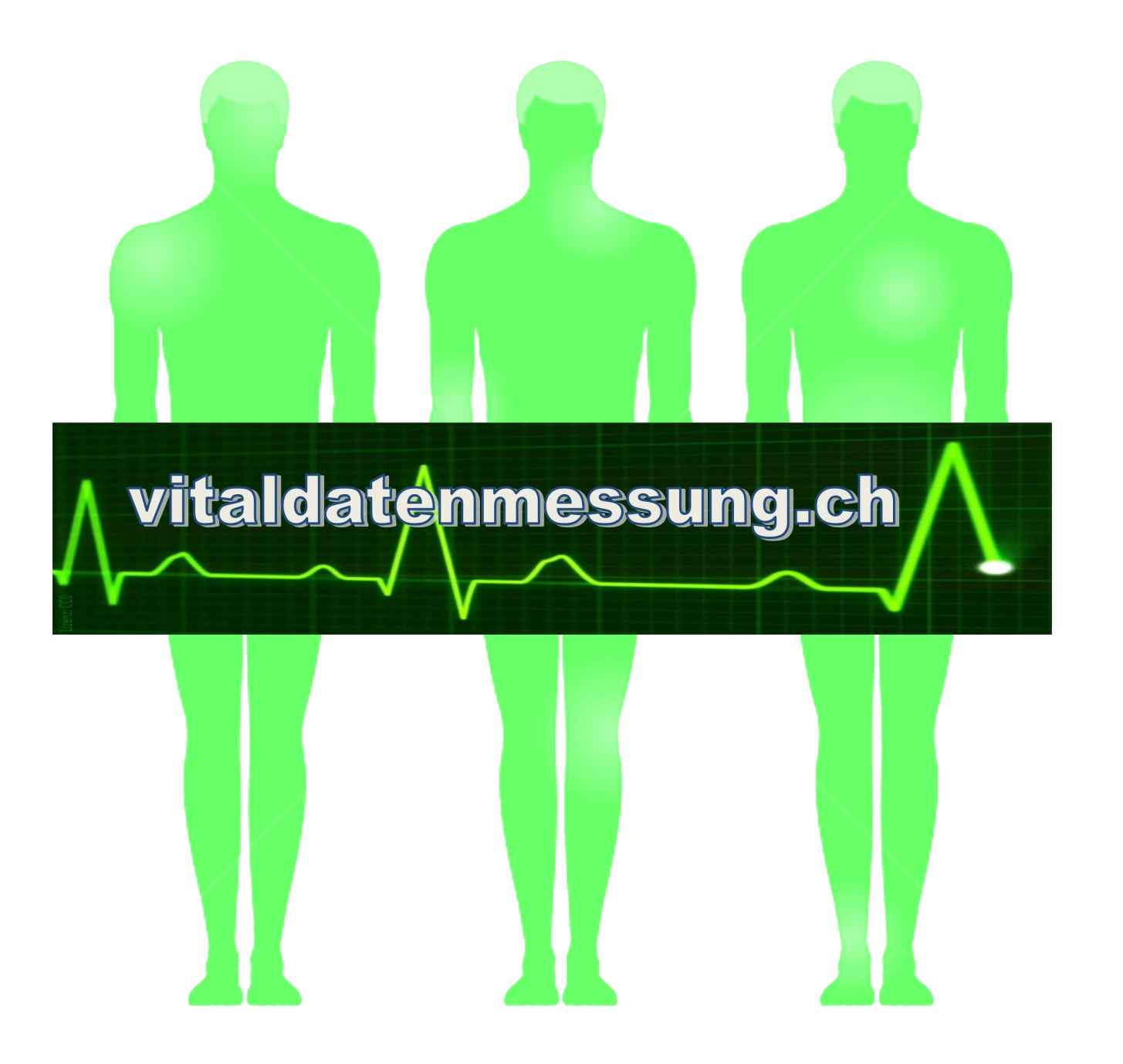 